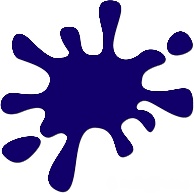 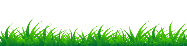 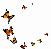 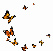 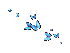 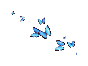 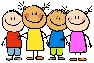 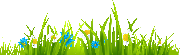 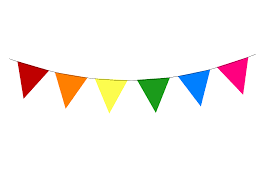 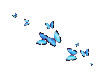 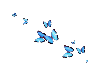 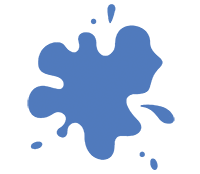 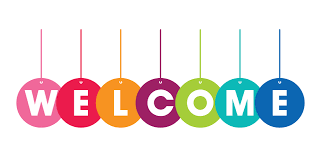 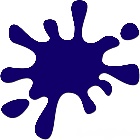 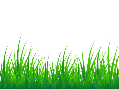 have at Ashdon Primary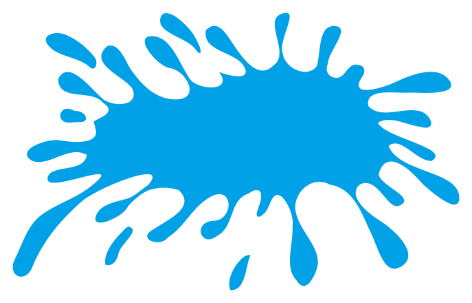 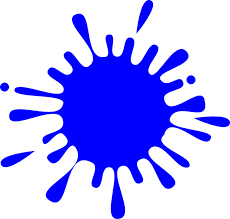 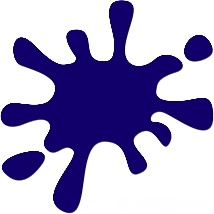 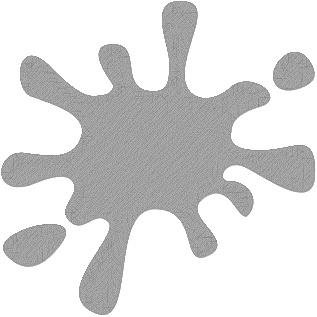 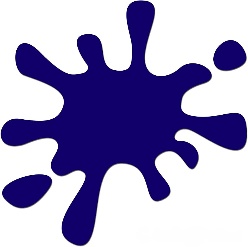 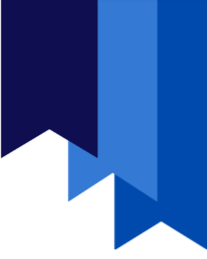 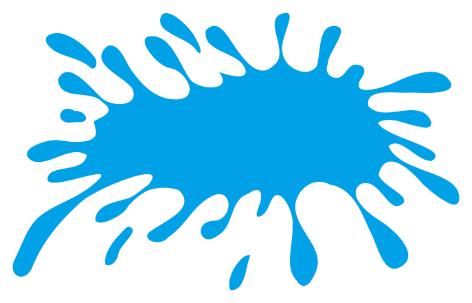 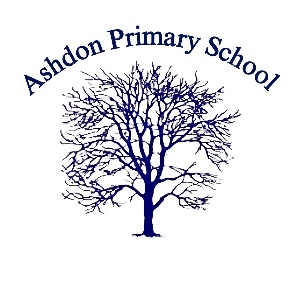 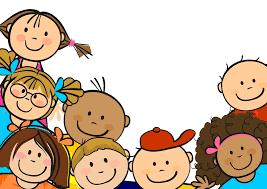 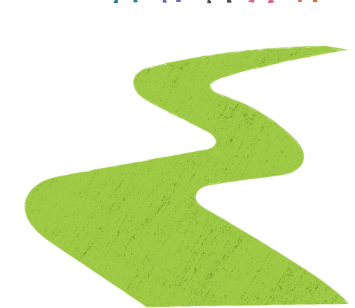 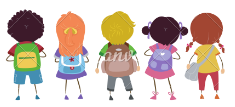 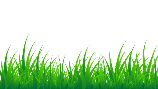 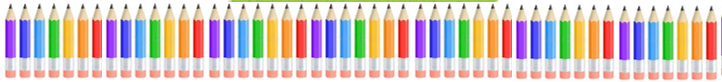 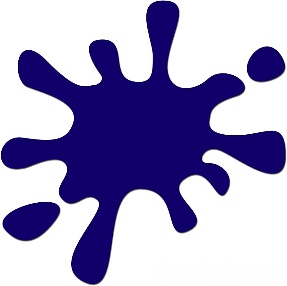 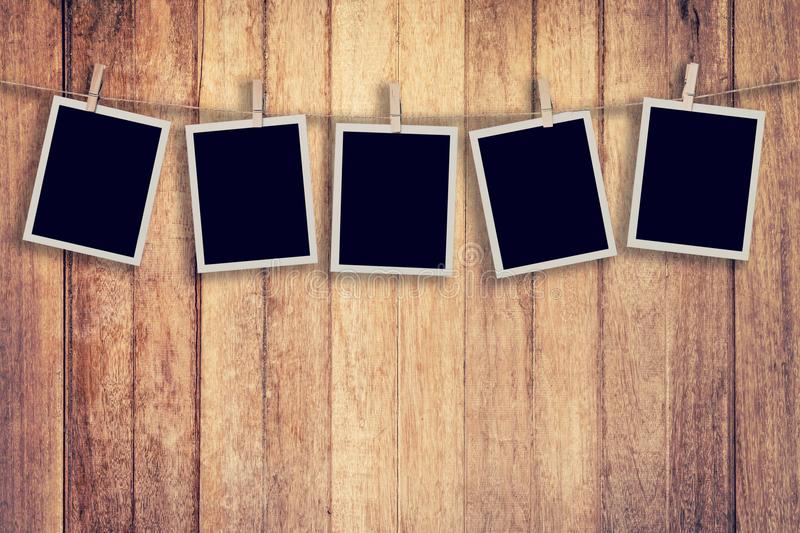 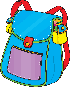 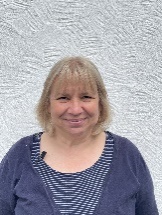 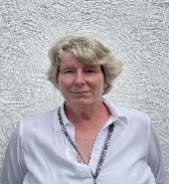 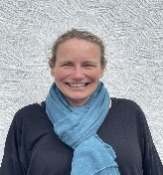 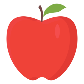 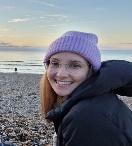 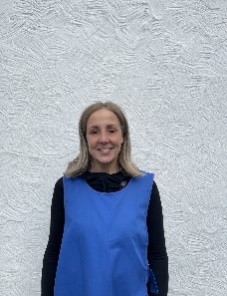 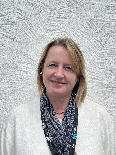 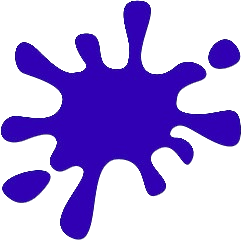 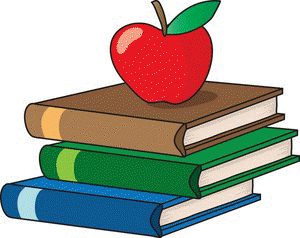 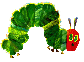 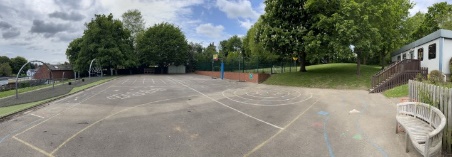 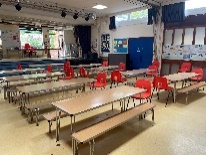 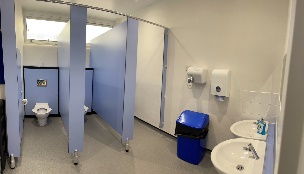 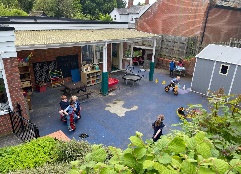 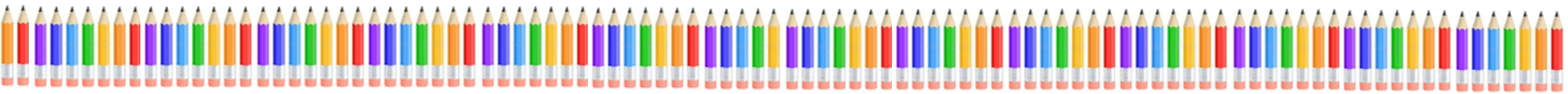 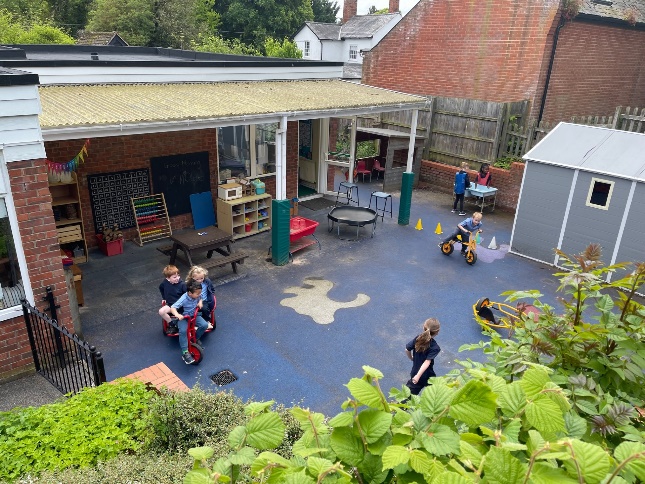 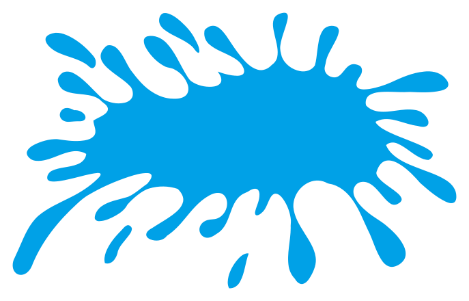 